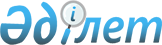 О дополнительном регламентировании порядка проведения мирных собраний, митингов, шествий, пикетов и демонстраций
					
			Утративший силу
			
			
		
					Решение Каракиянского районного маслихата Мангистауской области от 13 июля 2016 года № 4/37. Зарегистрировано Департаментом юстиции Мангистауской области от 19 августа 2016 года № 3139. Утратило силу решением Каракиянского районного маслихата Мангистауской области от 2 июля 2020 года № 42/418
      Сноска. Утратило силу решением Каракиянского районного маслихата Мангистауской области от 02.07.2020 № 42/418 (вводится в действие по истечении десяти календарных дней после дня его первого официального опубликования).

      Примечание РЦПИ.

       В тексте документа сохранена пунктуация и орфография оригинала.
      В соответствии со статьей 10 Закона Республики Казахстан от 17 марта 1995 года "О порядке организации и проведения мирных собраний, митингов, шествий, пикетов и демонстраций в Республике Казахстан" и со статьей 6 Закона Республики Казахстан от 23 января 2001 года "О местном государственном управлении и самоуправлении в Республике Казахстан", Каракиянский районный маслихат РЕШИЛ:
      1. Определить местом проведения мирных собраний, митингов и пикетов Центральный площадь в селе Курык.
      2. Определить специальным маршрутом проведения мирных шествий и демонстраций – промежуток со здании республиканского государственного учреждения "Каракиянское районное управление казначейства Департамента казначейства по Мангистауской области Комитета казначейства Министерства финансов Республики Казахстан" расположенного на улице "Досан батыра" до здании государственного учреждения "Каракиянский районный отдел внутренней политики и развития языков". 
      3. Дополнительно регламентировать порядок проведения мирных собраний, митингов, шествий, пикетов и демонстраций в Каракиянском районе согласно приложению к настоящему решению.
      4. Признать утратившими силу решения Каракиянского районного маслихата от 13 апреля 2012 года №2/20 "О дополнительном регламентировании порядка проведения мирных собраний, митингов, шествий, пикетов и демонстраций" (зарегистрировано в Реестре государственной регистрации нормативных правовых актов за №11-4-134, опубликовано в газете "Каракия" от 23 мая 2012 года №21) и от 6 марта 2014 года №16/170 "О внесении изменений в решение районного маслихата от 13 апреля 2012 года №2/20 "О дополнительном регламентировании порядка проведения мирных собраний, митингов, шествий, пикетов и демонстраций" (зарегистрировано в Реестре государственной регистрации нормативных правовых актов за №2392, опубликовано в газете "Каракия" от 24 апреля 2014 года №19-20).
      5. Контроль за исполнением настоящего решения возложить на постоянную комиссию Каракиянского районного маслихата законности, полномочия депутатов и по социальным вопросам (председатель комиссии А.Нугманов). 
      6. Руководителю аппарата Каракиянского районного маслихата (Р.Ибраева) после государственной регистрации в департаменте юстиции Мангистауской области обеспечить официальное опубликование настоящего решения в информационно – правовой системе "Әділет" и в средствах массовой информации.
      7. Настоящее решение вступает в силу со дня государственной регистрации в органах юстиции и вводится в действие по истечении десяти календарных дней после дня его первого официального опубликования.
      "СОГЛАСОВАНО" 
      Аким села Курык
      Саркул Амангелди Каныбекович
      13 июля 2016 года.
      Руководитель государственного учреждения 
      "Каракиянский районный отдел внутренней 
      политики и развития языков"
      Сабитова Дина Жаумбаевна
      13 июля 2016 года.
      Начальник государственного учреждения
      "Отдел внутренних дел Каракиянского 
      района департамента внутренних дел 
      Мангистауской области"
      Аяганов Сагындык Кузембаевич
      13 июля 2016 года. Дополнительно регламентированный порядок проведения мирных собраний, митингов, шествий, пикетов и демонстраций  в Каракиянском районе  Общие положения
      1. Настоящий дополнительно регламентированный порядок проведения мирных собраний, митингов, шествий, пикетов и демонстраций (далее – Порядок) разработан в соответствии с Конституцией Республики Казахстан, Законом Республики Казахстан от 17 марта 1995 года "О порядке организации и проведении мирных собраний, митингов, шествий, пикетов и демонстраций в Республике Казахстан" (далее - Закон), иными нормативно-правовыми актами, регулирующие вопросы организации и проведения мирных собраний, митингов, шествий, пикетов и демонстраций.
      2. Мирными собраниями, митингами, шествиями, пикетами и демонстрациями признаются действия гражданина или граждан Республики Казахстан, которые получили письменное разрешение местного исполнительного органа района на соответствующей административно-территориальной единице на определенном специальном месте или по специальному маршруту, в определенный день и течение времени, направленное на выражение общественных, групповых или личных интересов, а также протеста.
      3. Для мирных собраний и митингов определяется специальные места, а для шествий и демонстраций-специальные маршруты.
      Для пикетов и голодовок специальные места не определяется.
      Определяющий специальные места местный исполнительный орган должны соответствующим образом оборудовать указанные территории, то есть приспособить их к использованию в целях проведения мирных собраний, митингов (скамейки, площадки, урны, освещение).
      Специальные места необходимо оборудовать камерами видеонаблюдения центра оперативного управления органов внутренних дел или при объективной невозможности установления камер центре оперативного управления – мобильными комплексами видео фиксации во время проведения соответствующих мероприятий.
      Местный исполнительный орган должен обеспечить постоянную уборку, очистку этих территорий.
      4. Принципы проведения мирных собраний, митингов, шествий, пикетов и демонстраций:
      1) законность-соблюдение Конституции Республики Казахстан, Законов Республики Казахстан, требований настоящего Порядка и иных законодательных актов Республики Казахстан;
      2) добровольность участия в мирных собраний, митингов, шествий, пикетов и демонстрациях. Действия местного исполнительного органа района по вопросам проведения мирных собраний, митингов, шествий, пикетов и демонстраций
      5. Нарушение требований статьи 3-Закона при подаче заявления о проведении мирных собраний, митингов, шествий, пикетов и демонстраций не может являться основанием для отказа. В таких случаях за подписью уполномоченного представителя местного исполнительного органа района дается официальный ответ разъяснительного характера с предложением устранить допущенные нарушения путем подачи нового заявления. Сроки рассмотрения нового заявления исчисляются с момента его поступления.
      В случае поступления заявлений от различных адресатов на проведение мирных собраний, митингов, шествий, пикетов и демонстраций, дата которых совпадают, то местным исполнительным органом района рассматривается ранее поступившее обращение, остальным дается ответ разъяснительного характера о пересмотре даты проведения мероприятия.
      6. В случаях, когда организаторами запрошено неустановленное место, для проведения мирных собраний и митингов, заявителям дается ответ с предложением провести акцию в специально отведенном месте.
      7. Местный исполнительный орган района из-за необходимости организаций и проведения значимых дат и событий в стране, в целях обеспечения общественной безопасности, прав и свобод других лиц, а также нормального функционирования транспорта, объектов инфраструктуры может отказать в разрешении на проведение мирных собраний, митингов, шествий, пикетов и демонстраций.
      8. Решение местного исполнительного органа района об отказе должны быть мотивированными, основанными не только на нормах Закона и настоящего порядка, но и на фактических данных, указывающих на несоблюдение организаторами тех или иных норм или требований.
      Кроме того, при отказе в разрешении, организаторам письменно должно быть разъяснено, что им следует незамедлительно принять меры по отмене всех подготовительных мероприятий и по надлежащему оповещению об этом потенциальных участников.
      Также должно разъяснено об установленной законом ответственности за организацию и проведение несанкционированных акций.
      9. В случаях, когда организаторы не принимают самостоятельных мер по отмене подготовительных мероприятий, местный исполнительный орган района размещает информацию об отказе в разрешении, с предупреждением об ответственности за участие в несанкционированных акциях на своем официальном интернет-сайте, а также по возможности на всех ресурсах, где организаторами размещались или размещаются призывы, приглашения на незаконные акций. Действия организаторов проведения мирных собраний, митингов, шествий, пикетов и демонстраций
      10. Действия, относящиеся к организации проведения мирных собраний, митингов, шествий, пикетов и демонстраций:
      1) подача заявления о проведении мирных собраний, митингов, шествий, пикетов и демонстраций в местный исполнительной орган района;
      В заявлении указываются:
      - цель мероприятия;
      - форма мероприятия;
      - место (места) проведения мероприятия, маршруты движения участников;
      - дата и время начала и окончания мероприятия;
      - предполагаемое количество участников;
      - формы и методы обеспечения организаторами общественного порядка,
      организации медицинской помощи, намерение использовать звукоусиливающие технические средства;
      - фамилия, имя, отчество либо наименование организатора мероприятия, сведения о его месте жительства или пребывания либо о месте нахождения и номер телефона;
      - фамилии, имена и отчества лиц, уполномоченных организатором мероприятия на выполнение распорядительные функции по организации и проведению мероприятия;
      - дата подачи уведомления о проведении мероприятия.
      2) изготовление и распространение средств наглядной агитации;
      3) другие действия, не противоречащие законодательству Республики Казахстан, совершаемые в целях подготовки и проведения акций.
      11. Организаторами мирных собраний, митингов, шествий, пикетов и демонстраций могут быть один или несколько граждан Республики Казахстан, достигшие 18 летнего возраста. 
      Не могут быть организаторами:
      1) лица, признанное судом недееспособным либо ограниченно дееспособным, а также лица, содержащееся в местах лишения свободы по приговору суда;
      2) политические партий, другие общественные объединения и религиозные объединения, их региональные отделения и иные структурные подразделения, деятельность которых приостановлена или запрещена либо которые ликвидированы в установленном законом порядке.
      12. Организатор имеет право:
      1) проводить мирные собрания, митинги, демонстрации, шествия и пикетирования в местах и по специальному маршруту и во время, которые указаны в заявлении о проведении акции либо изменены в результате согласования с местным исполнительным органом района;
      2) в случае получения разрешения от местного исполнительного органа района проводить предварительную агитацию в поддержку целей акции через средства массовой информации, путем распространения листовок, изготовления плакатов, транспарантов, лозунгов и в иных формах, не противоречащих законодательству Республики Казахстан;
      3) уполномочивать отдельных участников акций на выполнение распорядительных функции по его организации и проведению;
      4) организовывать сбор добровольных пожертвований, подписей под резолюциями, требованиями и другими обращениями граждан;
      5) обжаловать решение и действия (бездействия) органов государственной власти, общественных объединений, должностных лиц, нарушающие право граждан на проведение собраний, митингов, шествий, пикетов и демонстраций.
      13. Организатор обязан:
      1) подать вместный исполнительной орган района заявление о проведении публичного мероприятия в порядке, установленные Законом;
      2) обеспечивать соблюдение условий проведения акции, указанных в заявлении о проведении мирных собраний, митингов, пикетов, демонстраций и шествий или измененных в результате согласования с местным исполнительным органом района;
      3) требовать от участников акций соблюдения общественного порядка и регламента проведения акций. Лица, не подчинившиеся законным требованиям организатора акций, могут быть удалены с места проведения данного мероприятия;
      4) обеспечивать в пределах своей компетенции общественный порядок и безопасность граждан при проведении акций, а в случаях, предусмотренных Законом, выполнять эту обязанность совместно с уполномоченным представителем местного исполнительного органа района и уполномоченным представителем органа внутренних дел, выполняя при этом все их законные требования;
      5) приостанавливать акции или прекращать их в случае совершения участниками противоправных действий;
      6) обеспечивать сохранность зеленых насаждений, малых архитектурных форм, строений и сооружений, оборудования и другого имущества в месте проведения акции;
      7) довести до сведения участников акций требование уполномоченного представителя местного исполнительного органа района (города областного значения) о приостановлении или прекращении акций;
      8) иметь отличительный знак организатора акций. Уполномоченные организаторами лица также обязаны иметь отличительный знак;
      9) не допускать участия в акции лиц, находящихся в состоянии алкогольного и наркотического опьянения;
      10) не допускать подготовки и/или использования в ходе мирных собраний, митингов, шествий, пикетов и демонстраций транспарантов, лозунгов, иных материалов (визуальных, аудио/видео), а также публичных выступлений, содержащих призывы к нарушению общественного порядка, совершению преступлений, а также оскорблений в адрес кого бы то ни было.
      14. Участники публичного мероприятия имеют право:
      1) участвовать в обсуждениях и принятиях решений, иных коллективных действиях в соответствии с целями акций;
      2) использовать при проведении публичного мероприятия различную символику и иные средства публичного выражения коллективного или индивидуального мнения, а также средства агитации, не запрещенные законодательством Республики Казахстан;
      3) принимать и направлять резолюции, требования и другие обращения граждан в органы государственной власти и органы местного самоуправления, общественные и религиозные объединения, международные и иные органы и организации.
      Во время проведения публичного мероприятия его участники обязаны:
      1) выполнять все законные требования проведения мирных собраний, митингов, шествий, пикетов и демонстраций, уполномоченных им лиц, уполномоченного представителя местного исполнительного органа района и сотрудников органов внутренних дел;
      2) соблюдать общественный порядок и регламент проведения акций. Прекращение проведения мирных собраний, митингов, шествий, пикетов и демонстраций
      15. Основаниями прекращения мирных собраний, митингов, шествий, пикетов и демонстраций являются:
      1) создание реальной угрозы для жизни и здоровья граждан, а также для имущества физических и юридических лиц;
      2) совершение участниками акций противоправных действий и умышленное нарушение организатором мероприятия требований Закона, касающихся порядка проведения мирных собраний, митингов, шествий, пикетов и демонстраций, в том числераспитие алкогольных напитков, употребление наркотических средств, психотропных веществ, их аналогов, прокуроров, использовать транспаранты, лозунги, иные материалы (визуальные, аудио/видео), а также допускать публичные выступления, содержащие призывы к нарушению общественного порядка, совершению преступлений, а также оскорбления в адрес кого бы то ни было.
      16. Порядок прекращения мирных собраний, митингов, шествий, пикетов и демонстраций:
      1) в случае принятия решения о прекращении акций уполномоченный представитель местного исполнительного органа района:
      - дает указание организатору мероприятия прекратить акцию, обосновав причину его прекращения, и в течение 24 часов оформляет данное указание письменно с вручением организатору мероприятия;
      - в случае невыполнения организатором мероприятия указания о его прекращении обращается непосредственно к участникам мероприятия и устанавливает дополнительное время для выполнения указания о прекращении мероприятия.
      2) в случае невыполнения указания о прекращении мероприятия сотрудники органов внутренних дел принимают необходимые меры по прекращению мероприятия, действуя при этом в соответствии с законодательством Республики Казахстан.
      Указанный порядок прекращения мероприятия не применяется в случае возникновения массовых беспорядков, погромов, поджогов и в других случаях, требующих экстренных действий. В этих случаях прекращение мероприятия осуществляется в соответствии с законодательством Республики Казахстан.
      Неисполнение законных требований сотрудников органов внутренних дел или неповиновение (сопротивление) им отдельных участников мероприятия влечет за собой ответственность этих участников, предусмотренную законодательством Республики Казахстан.
      17. Обеспечение условий для проведения мирных собраний, митингов, шествий, пикетов и демонстраций:
      1) оорганизаторы мероприятия, должностные лица и другие граждане не вправе препятствовать участникам мероприятия в выражении своих мнений способом, не нарушающим общественного порядка и регламента проведения мероприятия;
      2) органы государственной власти, которым адресуются вопросы, явившиеся причинами проведения мероприятия, обязаны рассмотреть данные вопросы по существу, принять по ним необходимые решения в порядке, установленном законодательством Республики Казахстан, и сообщить о принятых решениях организатору мероприятия.
					© 2012. РГП на ПХВ «Институт законодательства и правовой информации Республики Казахстан» Министерства юстиции Республики Казахстан
				
      Осуществляющий полномочия председателя

      сессии, секретарь районного маслихата

А.Мееров
Приложение к решению Каракиянского районного маслихата от 13 июля 2016 года №4/37